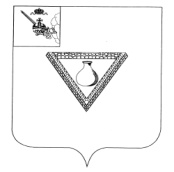 ПРЕДСТАВИТЕЛЬНОЕ СОБРАНИЕЧАГОДОЩЕНСКОГО МУНИЦИПАЛЬНОГО ОКРУГАВОЛОГОДСКОЙ ОБЛАСТИР Е Ш Е Н И ЕЗаслушав и обсудив информацию заместителя Главы Чагодощенского муниципального округа Т.А. Симановой о ходе реализации национальных проектов в Чагодощенском муниципальном округе, Представительное Собрание РЕШИЛО:1. Информацию о ходе реализации национальных проектов в Чагодощенском муниципальном округе  принять к сведению.2. Настоящее решение подлежит размещению на официальном сайте Чагодощенского муниципального округа в информационно-телекоммуникационной сети «Интернет».Председатель Представительного Собрания Чагодощенского муниципального округаВологодской области                                                                          Н.А. БасоваГлава Чагодощенского муниципального округа Вологодской области                                                          А.В. Косёнков